Department of Humanities and Fine Arts 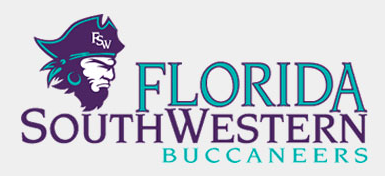 Meeting Minutes Date: 		April 8, 2016, 2:30 p.m.Location: 	Lee L-128 (Conference Room)  Chair: 		Dr. Russell Swanson  Call to Order: 1:30 pm (ish)Attendance taken Approved Minutes from February   Information items HUM Colloquium: “Evolution, Devolution, and Revolution” – Congrats  S16? Art Show Prizes offered by SWF Fine Craft Guild “Constant Contact” Acct. under Wendie’s control; send her all email promotions (4/5, 4/12, 4/19 at 8 pm) Summer Syllabi Review Begins! Send them to Russell.Chair elections s16: 4/1-4/15 elections; CNA question marks remain Spring Lee Campus Open-House is April 14th – Wednesday for Collier 3-5:30 Not on full portfolio review - Appendix G due April 8 to DeanText decisions to Wendy by F April 15; ART 1300c?, THE 2100? Anyone else?Toga Party, April 19th, 3-6PM in the Garden of InspirationApril 27th last day of classes; grades due 5/5 by 4:30 Discussion Items 2015-2016 GE Syllapalooza Works16 all remaining 193 courses (146 in music):  GE -> LO + DS Revisionsone GE with relevant LOs in part A of section IV, and other LO’s in part BDeadline: May 1st DoHFA Assessment update: Dr. LublinkAssessment Successor: Dr. Pritchett! As long as we’re gathering data for each course every year, we don’t have to analyze the data for each course every year. (Sarah says to pick 3-4 courses per year to focus on and look at several years’ data at once)HUM 2211, 2235, 2250 – Text and Master Shell refresh Remember that we are trying to get away with one more year of the 6th, edition of Fiero for on-line (AY16-17). All on board?We will move to Sayre for all ground and on-line in Fall of 2017Stephanie Proulx has offered to refresh our HUM survey courses on-line in using Sayre; HUM vote on that?Anyone else interested in developing? Reviewing for $250? Elijah will review. ARTS@FSW f16 Davis dinner planAbstract Art fund raiser idea (Dolph von Arx from Naples; create even where he meets students, shares impact of art on life) Fine Arts and the CNA renegotiations – Dr. Alford’s proposal: 3 credit hours for students, 4 contact hours (professors are paid for 4 hours according to contract). Alford is trying to save students the credit hour and money for it. Might be worthwhile to have a conversation with him before the end of term and if it sounds good, tell the union to support it. Taini-Davis Funds L-109 Reorganization Work Flow: Dana, any contact? Summer? Create wishlist for Alford if you got an email about it. Advising in the Fine Arts Initiative – Charm Offensive early fall or late summer?F16 registration starts May 16th Meet with Andre or someone else in May or late summer/early fall to tell them the latest (also meet with orientation to minimize misinformation) Ben Hughes, new HUM adjunct on COL, Dr. Mompoint AFM? Audio Tech update – engineering tech costs are new crucial budget item Concern over cost (higher than projected) Chair Elections update OWiFAH update – Dale needs to know names, student IDs, book title. Library will purchase book with 10 day lead. Presentation date: 4/27 (last day of classes, Wednesday). Time: 1 p.m. Location: Library. Alford says students get $100. Departmental Secretary AY 16-17 (Mike agreed to do it again) Next Meeting: Fall 2016, Classes start Thursday, 8/25. 9/9 meeting? 4/20 at 2 pm (Wednesday): Faculty music show in Rush ACTION ITEMS: Russell: Reach out to Fine Arts / Craft guild Tell Stephanie to refresh using the current edition of Sayer Plan meeting of Steve, Tom, Dana, Russell, JR, Ron Dana: Dolph von Arx – guy from Naples who loves abstract art – possibly create an event for him to meet art students (mutual sharing about the impact of art) Elijah: review the online courses Summer instructors: send syllabi to Russell (use updated versions) Mike: change Feb. minutes for Wednesday open house 3-5:30 (change date) All: submit grades by 5/5 at 4:30 pm. Some: submit new textbook decisions to Wendy by Friday, April 15th (Stuart, Tom, Dana) Tom: send Russell the name of whatever lady you were talking about Create a wish list for Alford if you got an email about spending money PresentAbsentExcusedBrownX Chase, SX Chase, W X Doiron X HooverXLublinkXMcGowanXMompoint X Pritchett X Roes X SutterX Smith X Swanson XGuests